洮南市金三角加油站安全现状评价公示表注：各机构一定如实填写，所有信息在日常检查、年度考核中均要核查。说明：为便于省局统计抓取信息，请统一用此电子表格填写上传、不得自行加行、加列、合并等。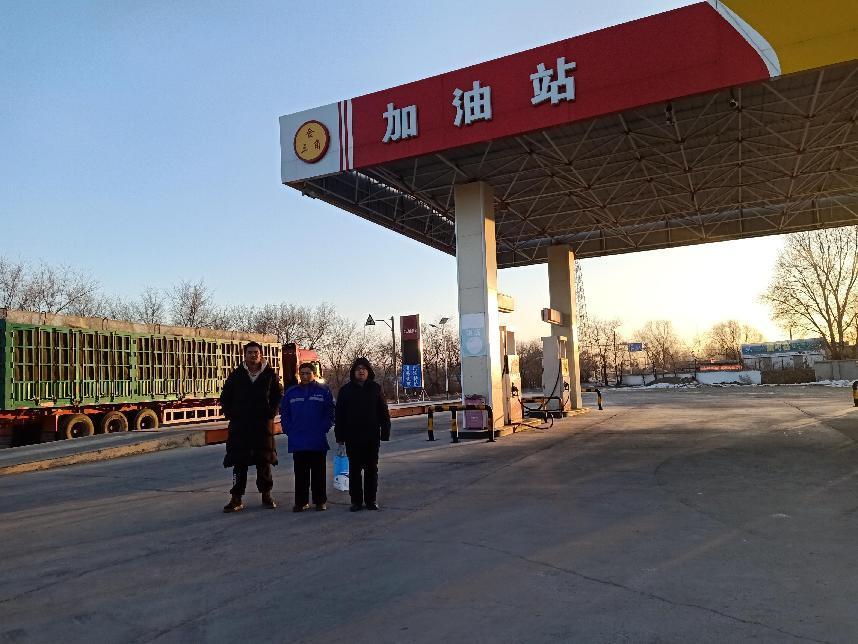 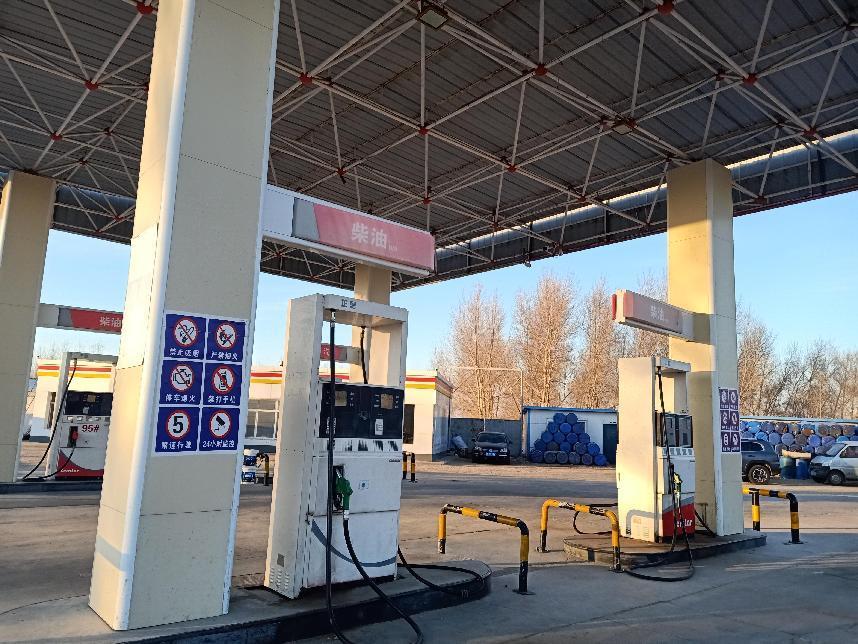 项目概况项目名称洮南市金三角加油站安全现状评价行业类别危化项目概况项目业主云静项目性质安全现状评价项目概况项目地址吉林省洮南市安定镇太平村村部300米吉林省洮南市安定镇太平村村部300米吉林省洮南市安定镇太平村村部300米项目概况项目简介总占地面积约1100m²。站房单层，建筑面积128.25m²，罩棚水平投影面积216m²。站设置加油和卸油油气回收系统，储油罐设液位和渗漏检测仪。根据《汽车加油加气加氢站技术标准》（GB 50156-2021）第3.0.9条，该站属一级加油站。总占地面积约1100m²。站房单层，建筑面积128.25m²，罩棚水平投影面积216m²。站设置加油和卸油油气回收系统，储油罐设液位和渗漏检测仪。根据《汽车加油加气加氢站技术标准》（GB 50156-2021）第3.0.9条，该站属一级加油站。总占地面积约1100m²。站房单层，建筑面积128.25m²，罩棚水平投影面积216m²。站设置加油和卸油油气回收系统，储油罐设液位和渗漏检测仪。根据《汽车加油加气加氢站技术标准》（GB 50156-2021）第3.0.9条，该站属一级加油站。评价机构组及评价项目评价机构吉林省正光安全科技有限公司机构负责人易振环评价机构组及评价项目技术负责人王玉平过程控制负责人蒲秀荣评价机构组及评价项目项目评价组长潘宏宇报告编制人潘宏宇评价机构组及评价项目报告审核人陈振芳项目安全评价师潘宏宇、高超、冷兆国、崔译文评价机构组及评价项目参与评价工作的注册安全工程师、技术专家潘宏宇、高超、崔译文、陈振芳潘宏宇、高超、崔译文、陈振芳潘宏宇、高超、崔译文、陈振芳评价活动主要信息签订合同时间2023年12月报告提交时间2024年1月评价活动主要信息安全评价类型安全现状评价安全现状评价安全现状评价评价活动主要信息到现场开展评价活动人员潘宏宇、高超潘宏宇、高超潘宏宇、高超评价活动主要信息到现场开展评价活动时间2023年12月2023年12月2023年12月评价活动主要信息评价机构认为需要公开的其他信息评价活动主要信息评价结论洮南市金三角加油站符合国家的相关法律、法规、规程及标准的要求，该站采用的工艺、设备设施及公辅工程安全条件满足安全经营要求，评价结论为具备安全条件，符合安全经营要求。洮南市金三角加油站符合国家的相关法律、法规、规程及标准的要求，该站采用的工艺、设备设施及公辅工程安全条件满足安全经营要求，评价结论为具备安全条件，符合安全经营要求。洮南市金三角加油站符合国家的相关法律、法规、规程及标准的要求，该站采用的工艺、设备设施及公辅工程安全条件满足安全经营要求，评价结论为具备安全条件，符合安全经营要求。